Działalność gospodarcza klasa III BSISMechanik pojazdów samochodowychMyślę, że już opracowaliście biznesplan Waszej działalności gospodarczej i przesłaliście Pani Magdzie Polak do sprawdzenia? Z pewnością TAK! Więc przechodzimy do kolejnej lekcji z działalności gospodarczej.31 marca 2020r. (wtorek)Temat: Zatrudnianie i wynagradzanie pracowników.Na początku proszę włączyć sobie prezentację (link poniżej), która 
w zrozumiały sposób przedstawia formy i rodzaje zatrudnienia. https://prezi.com/rter7mvdodui/formy-zatrudnienia/na podstawie prezentacji proszę zrobić sobie notatkę do zeszytu wg punktów:Rodzaje umów o pracę  (wymienić je i krótko opisać na podstawie prezentacji)Rozwiązanie umowy o pracę (wymienić rodzaje i krótko opisać na podstawie prezentacji)Umowy cywilno-prawne (wymienić je i krótko opisać na podstawie prezentacji)Wynagrodzenie pracownika (wymienić rodzaje i krótko opisać na podstawie prezentacji).Myślę, że ciekawy sposób graficzny prezentacji pozwoli Wam na przyjemniejsze przyswajanie wiedzyZadanie do wykonania:Proszę przeanalizować wzory umów o pracę na podstawie poniższych załączników umów oraz wypisać do zeszytu jakie elementy musi zawierać umowa o pracę żeby była prawomocna. Życzę przyjemnej pracy, a w razie pytań proszę o kontakt na e-maila mbrzozowicz@zspzarnow.pl Termin opracowania lekcji do 3 kwietniaUMOWA O PRACĘ NA CZAS NIEOKREŚLONYzawarta w dniu …………………………………….. pomiędzy:……………………………………………………………………………………………………………………………………reprezentowanym przez   ………………………………………………………………………………………………a …………………………………………………………………………………………………………………………………zamieszkała/ym ……………………………………………………………………………………………………………na czas nieokreślony.1. Strony ustalają następujące warunki zatrudnienia:1) rodzaj wykonywanej pracy:……………………………………………………………………………………………………………………………………2) miejsce wykonywania pracy:……………………………………………………………………………………………………………………………………3) wymiar czasu pracy:……………………………………………………………………………………………………………………………………4) wynagrodzenie……………………………………………………………………………………………………………………………………5) inne warunki zatrudnienia……………………………………………………………………………………………………………………………………6) dopuszczalna liczba godzin pracy ponad określony w umowie wymiar czasu pracy, których przekroczenie uprawnia pracownika, oprócz normalnego wynagrodzenia, do dodatku, o którym mowa w art. 151 § 1 Kodeksu pracy- dotyczy umowy o pracę z pracownikiem zatrudnionym w niepełnym wymiarze czasu pracy.2. Termin rozpoczęcia pracy ………………………………………… .UMOWA O PRACĘ NA CZAS OKREŚLONYzawarta w dniu …………………………………….. pomiędzy:……………………………………………………………………………………………………………………………………reprezentowanym przez   ………………………………………………………………………………………………a …………………………………………………………………………………………………………………………………zamieszkała/ym ……………………………………………………………………………………………………………na czas określony od …………………………… do …………………………… .1. Strony ustalają następujące warunki zatrudnienia:1) rodzaj wykonywanej pracy:……………………………………………………………………………………………………………………………………2) miejsce wykonywania pracy:……………………………………………………………………………………………………………………………………3) wymiar czasu pracy:……………………………………………………………………………………………………………………………………4) wynagrodzenie……………………………………………………………………………………………………………………………………5) inne warunki zatrudnienia……………………………………………………………………………………………………………………………………6) dopuszczalna liczba godzin pracy ponad określony w umowie wymiar czasu pracy, których przekroczenie uprawnia pracownika, oprócz normalnego wynagrodzenia, do dodatku, o którym mowa w art. 151 § 1 Kodeksu pracy- dotyczy umowy o pracę z pracownikiem zatrudnionym w niepełnym wymiarze czasu pracy.2. Termin rozpoczęcia pracy ………………………………………… .Przykład wypełnionej umowy o pracęPrzykład umowy o dzieło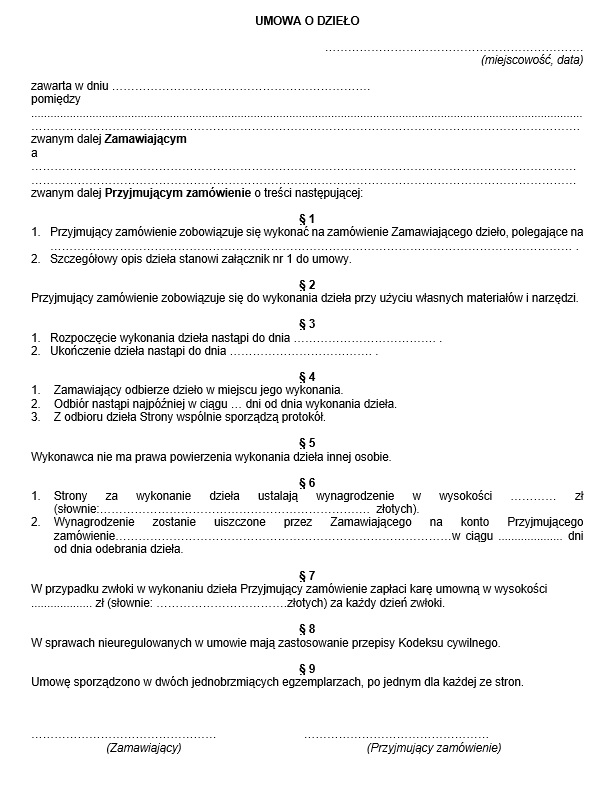 Przykład umowy zlecenia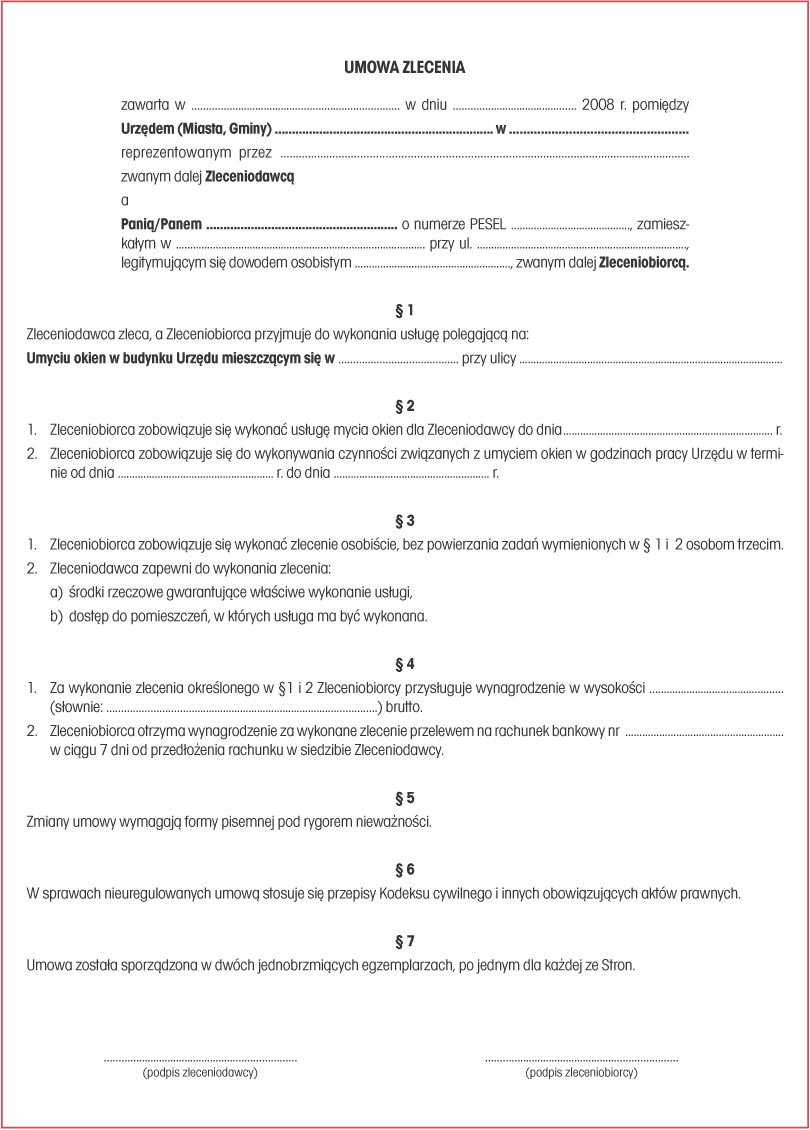 